.Intro: 16 Counts[1-8] 	2 SLOW WALKS FORWARD, OUT, OUT, DRAG, BALL CROSSStyling: Use lots of attitude and style on these 2 walks![9-16] 	1/4 TURN L, 1/2 TURN L, 1/4 TURN L, KNEE ROLLS R, KNEE ROLLS L, CROSS, 1/4 TURN R[17-24] 	1/4 TURN R with R HITCH, SIDE, DRAG, BALL, CROSS, 1/4 TURN L, 1/4 TURN L, BACK LOCK BACK[25-32] 	BACK, TOUCH, FORWARD, TOUCH, BACK, TOUCH , 1/2 TURN L, 1/2 TURN LNote: The above 6 counts should feel like the step touches in the Electric Slide – body angled slightly to the right.[33-40] 	FORWARD, & LOCK, HEEL SWIVELS with 1/2 TURN L, COASTER STEP, 2 FORWARD WALKS[41-48] 	1/4 TURN R & POINT (or low kick), & CROSS, SIDE, SAILOR L, SAILOR R[49-56] 	CROSS, POINT, CROSS, POINT, JAZZ BOX[57-64] 	FORWARD ROCK, RECOVER with 1/2 TURN L, 1/2 “PADDLE” TURN LEFT, OUT, OUT, HOLD (style)Styling: As you hold counts 6-7 you may do hip rolls, body rolls, etc.Begin again!Contacts: -Jill Babinec. (toofdds1@aol.com) (www.djdrjill.com)Jo Thompson Szymanski (jo.thompson@comcast.net )Last Revision - 23rd Oct 2013Wrong Side Slide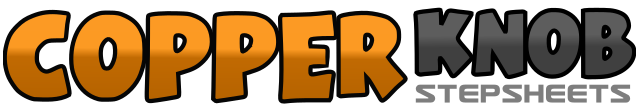 .......Count:64Wall:4Level:Intermediate.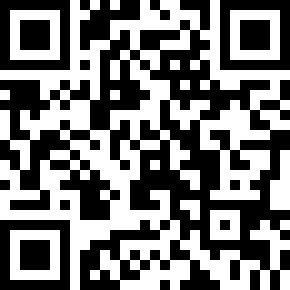 Choreographer:Jill Babinec (USA) & Jo Thompson Szymanski (USA) - July 2013Jill Babinec (USA) & Jo Thompson Szymanski (USA) - July 2013Jill Babinec (USA) & Jo Thompson Szymanski (USA) - July 2013Jill Babinec (USA) & Jo Thompson Szymanski (USA) - July 2013Jill Babinec (USA) & Jo Thompson Szymanski (USA) - July 2013.Music:Wrong Side - Nic Cowan : (Album: Hardheaded)Wrong Side - Nic Cowan : (Album: Hardheaded)Wrong Side - Nic Cowan : (Album: Hardheaded)Wrong Side - Nic Cowan : (Album: Hardheaded)Wrong Side - Nic Cowan : (Album: Hardheaded)........1-4Step R forward; Hold; Step L forward; Hold5-6Step R to right (Roll R knee out push hip right); Step L to left (Roll L knee out push hip left)7&8Drag R toe in toward L; Step ball of R back; Step L across R1-2Turn 1/4 left step R back; Turn 1/2 left step L forward3-4Turn 1/4 left touch R to right as you roll R knee out; Roll R knee out again shifting weight to R5-6Touch L to left as you roll L knee out; Roll L knee out again shifting weight to L7-8Step R across L; Turn 1/4 right step L back1-2Turn 1/4 right as you lift R knee up; Large step R to right3&4Drag L toe in toward R; Step ball of L back; Step R across L5-6Step L forward to left diagonal turning 1/4 left; Turn 1/4 left step R back7&8Step L back; Lock/step R across front of L; Step L back1-2Step R back leaning back slightly (or body roll back); Touch L toe in place3-4Step L forward leaning forward slightly; Touch R toe in place5-6Step R back leaning back slightly or body roll back; Touch L toe in place7-8Step L forward turn 1/2 left; Step R back turn 1/2 left1&2Step L forward; Step R forward; Lock/step L behind R3&4Turning 1/2 left, Swivel on balls of both feet - Heels R; Heels L; Heels R (shift weight to R)     (6:00)5&6Coaster Step - Step L back; Step R together; Step L forward7-8Step forward R, L1&2Step R forward turn 1/4 right; Step L to left; Point R toe (or do a low kick) to right diagonal&3-4Step ball of R back; Step L across R; Step R to right5&6Step L behind R; Step R to right; Step L slightly forward7&8Step R behind L; Step L to left; Step R slightly forward1-4Step L across R; Point R to right; Step R across L; Point L to left5-8Step L across R; Step R back; Step L to left; Step R forward1-2Rock L forward; Recover back to R turn 1/2 left3&4Step L forward (3); Step ball of R forward turn 1/2 left (&); Step L forward (4)&5-8Step R to right(&); Step L to left(5); Hold with feet apart (6-7); Shift weight to L (8)